INDICAÇÃO Nº    /2020Ementa: Manutenção em área da Rua Salim Pedro, Colina dos Pinheiros.Exma. Senhora Presidente.Justificativa:Considerando que a área de mata na Rua Salim Pedro, no bairro Colina dos Pinheiros, tem trazido risco para os moradores, pois sem a manutenção apropriada insetos peçonhentos vêm sendo encontrados nas casas, e ainda, tendo em vista que o local tem sido frequentado por pessoas a fim de causar baderna, em horário impróprio, a Vereadora Mônica Morandi requer nos termos do art. 127 do regimento interno, que seja encaminhada ao Exmo. Prefeito Municipal a seguinte indicação:	Manutenção no local acima informado, se atentando a capinação e limpeza, instalação de placa contendo lei de proibição de depósito de materiais inservíveis, bem como, rondas periódicas realizadas pela Guarda, a fim de proporcionar segurança aos moradores.  Valinhos, 04 de junho de 2020.				__________________________					Mônica Morandi					     VereadoraFotos anexas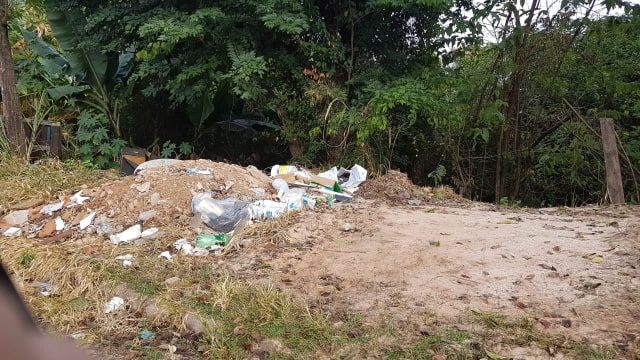 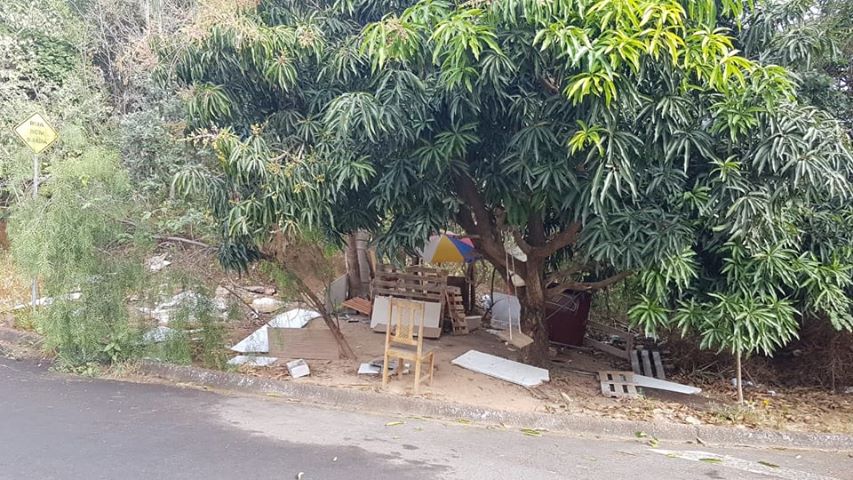 